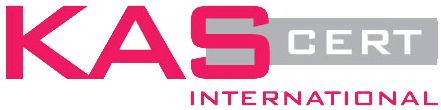 ISO 14001:2015 ÇEVRE YÖNETİM SİSTEMİ REVİZYON EĞİTİMİ
KAS 'ın BELİRLEDİĞİ  ADRESTE:Katılımcının :Adı Soyadı           :Adres                   :E-posta	       :Öğrenim durumu :						Yası:Telefon                :						Unvanı / Görevi   :Katılmak İstenen Eğitimin Adı :Eğitim için Tercih edilen Yer / İl:Çalıştığı şirketin:                                                                                                               Adı           :Telefon no:						Fax no      :Adresi      :MÜŞTERİNİN TALEP ETTİĞİ ADRESTE  EĞİTİM TEKLİFİ   TALEBİ:Müşterinin:Adı           :							EmailTelefon no:							Fax no      :Adresi      :İstenen Eğitimin Adı:Katılımcı Sayısı: Eğitim Yeri (salon, yemekhane, ortak kullanım alanı vs ):Bu eğitimden beklentileriniz ve diğer detaylar :  İZMİR:Kazım Dirik Mah. Kurtuluş Cad. No:27 K:3 Bornova  Tel:0.232.435 6100   Faks:0.232.435 61 20  egitim@kascert.com   İSTANBUL: Namık Kemal Cad. Siyavuşpaşa Mah. No:1 K:3 D:3 Tınaztepe Apt. Bahçelievler  egitim.istanbul@kascert.com 